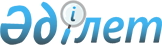 О создании государственного учреждения "Управление государственного архитектурно-строительного контроля Карагандинской области" и утверждении положения
					
			Утративший силу
			
			
		
					Постановление акимата Карагандинской области от 4 февраля 2015 года № 05/02. Зарегистрировано Департаментом юстиции Карагандинской области 11 февраля 2015 года № 2958. Утратило силу постановлением акимата Карагандинской области от 13 марта 2018 года № 10/01
      Сноска. Утратило силу постановлением акимата Карагандинской области от 13.03.2018 № 10/01 (вводится в действие со дня первого официального опубликования).
      В соответствии с Гражданским кодексом Республики Казахстан от 27 декабря 1994 года, Законом Республики Казахстан от 23 января 2001 года "О местном государственном управлении и самоуправлении в Республике Казахстан", Законом Республики Казахстан от 1 марта 2011 года "О государственном имуществе", Законом Республики Казахстан от 16 июля 2001 года "Об архитектурной, градостроительной и строительной деятельности в Республике Казахстан", Указом Президента Республики Казахстан от 25 августа 2014 года № 898 "О мерах по разграничению полномочий между уровнями государственного управления Республики Казахстан", Указом Президента Республики Казахстан от 29 октября 2012 года № 410 "Об утверждении Типового положения государственного органа Республики Казахстан", постановлением Правительства Республики Казахстан от 29 декабря 2014 года № 1397 "О внесении изменений и дополнений в некоторые решения Правительства Республики Казахстан", постановления акимата Карагандинской области от 9 января 2015 года № 01/04 "Об утверждении структуры местных государственных управлений и лимита штатной численности исполнительных органов Карагандинской области", акимат Карагандинской области ПОСТАНОВЛЯЕТ:
      1. Создать государственное учреждение "Управление государственного архитектурно-строительного контроля Карагандинской области". 
      2. Утвердить положение государственного учреждения "Управление государственного архитектурно-строительного контроля Карагандинской области", согласно приложению к настоящему постановлению. 
      3. Государственному учреждению "Управление государственного архитектурно-строительного контроля Карагандинской области" принять иные меры, вытекающие из настоящего постановления. 
      4. Контроль за исполнением настоящего постановления возложить на первого заместителя акима области. 
      5. Настоящее постановление вводится в действие со дня официального опубликования. Положение
о государственном учреждении "Управление государственного архитектурно-строительного контроля Карагандинской области"
1. Общие положения
      1. Государственное учреждение "Управление государственного архитектурно-строительного контроля Карагандинской области" является государственным органом Республики Казахстан, осуществляющим руководство в сфере государственного архитектурно-строительного контроля и надзора на территории Карагандинской области.
      2. Государственное учреждение "Управление государственного архитектурно-строительного контроля Карагандинской области" осуществляет свою деятельность в соответствии с Конституцией и законами Республики Казахстан, актами Президента и Правительства Республики Казахстан, иными нормативными правовыми актами, а также настоящим Положением.
      3. Государственное учреждение "Управление государственного архитектурно-строительного контроля Карагандинской области" является юридическим лицом в организационно-правовой форме государственного учреждения, имеет печать и штамп со своим наименованием на государственном языке, бланки установленного образца, в соответствии с законодательством Республики Казахстан счета в органах казначейства.
      4. Государственное учреждение "Управление государственного архитектурно-строительного контроля Карагандинской области" вступает в гражданско-правовые отношения от собственного имени.
      5. Государственное учреждение "Управление государственного архитектурно-строительного контроля Карагандинской области" имеет право выступать стороной гражданско-правовых отношений от имени государства, если оно уполномочено на это в соответствии с законодательством.
      6. Государственное учреждение "Управление государственного архитектурно-строительного контроля Карагандинской области" по вопросам своей компетенции в установленном законодательством порядке принимает решения, оформляемые приказами руководителя государственного учреждения "Управление государственного архитектурно-строительного контроля Карагандинской области" и другими актами, предусмотренными законодательством Республики Казахстан.
      7. Структура и лимит штатной численности государственного учреждения "Управление государственного архитектурно-строительного контроля Карагандинской области" утверждаются в соответствии с действующим законодательством.
      8. Местонахождение юридического лица: 
      Республика Казахстан, 100000, Карагандинская область, город Караганда, улица Тулепова,14.
      9. Полное наименование государственного учреждения:
      на государственном языке: "Қарағанды облысы сәулет-құрылыс бақылауы басқармасы" мемлекеттік мекемесі;
      на русском языке: государственное учреждение "Управление государственного архитектурно-строительного контроля Карагандинской области".
      10. Настоящее положение является учредительным документом
      государственного учреждения "Управление государственного архитектурно-строительного контроля Карагандинской области".
      11. Финансирование деятельности государственного учреждения "Управление государственного архитектурно-строительного контроля Карагандинской области" осуществляется из местного бюджета.
      12. Государственному учреждению "Управление государственного архитектурно-строительного контроля Карагандинской области" запрещается вступать в договорные отношения с субъектами предпринимательства на предмет выполнения обязанностей, являющихся функциями государственного учреждения "Управление государственного архитектурно-строительного контроля Карагандинской области". 
      Если государственному учреждению "Управление государственного архитектурно-строительного контроля Карагандинской области" законодательными актами предоставлено право осуществлять приносящую доходы деятельность, то доходы, полученные от такой деятельности, направляются в доход государственного бюджета. 2. Миссия, основные задачи, функции, права и обязанности
государственного органа
      13. Миссия: государственное учреждение "Управление государственного архитектурно-строительного контроля Карагандинской области" оказывает: 
      содействие развитию и совершенствованию государственной политики в сфере архитектурно-строительного контроля и надзора на территории Карагандинской области. 
      14. Задачи: 
      осуществление государственного архитектурно-строительного контроля и надзора на территории Карагандинской области;
      осуществление лицензирования и аттестации в сфере архитектурно-строительной деятельности на территории Карагандинской области;
      осуществление иных задач, предусмотренных законодательством Республики Казахстан.
      15. Функции:
      обеспечение надежности и безопасности строительства, устойчивого функционирования строящихся объектов на подведомственной территории;
      взаимодействие с центральными и местными исполнительными органами по вопросам архитектурной, градостроительной и строительной деятельности, осуществляемой на подведомственной территории;
      осуществление государственного архитектурно-строительного контроля за качеством строительства объектов, соблюдением на объектах государственных, а также межгосударственных нормативов, действующих на территории Республики Казахстан и проектных решений;
      осуществление контроля за деятельностью технического надзора заказчиков, авторского надзора, разработчиков проектов и подрядчиков (генеральных подрядчиков) по обеспечению качества строительно-монтажных работ на объектах на подведомственной территории;
      осуществление проверок по установлению достоверности данных, указанных в уведомлении о начале производства строительно-монтажных работ;
      применение в установленном законодательством Республики Казахстан порядке соответствующих мер к нарушителям нормативных правовых актов и государственных нормативных требований в сфере архитектурно-строительной деятельности;
      участие в работе приемочных и государственных приемочных комиссий по объектам и комплексам;
      проведение проверок строящихся объектов в соответствии с Законом Республики Казахстан от 6 января 2011 года "О государственном контроле и надзоре в Республике Казахстан";
      проведение инспектирования строящихся объектов на подведомственной территории;
      анализ и ведение делопроизводства по делам об административных правонарушениях;
      прием уведомлений о начале строительно-монтажных работ;
      мониторинг и анализ поступивших уведомлений о начале производства строительно-монтажных работ, подписанных актов разногласий, выданных талонов о приеме уведомлений;
      своевременное направление в уполномоченный орган информации по поступившим уведомлениям о начале производства строительно-монтажных работ, подписанным актам разногласий, выданным талонам о приеме уведомлений и мониторингу;
      мониторинг строящихся (реконструируемых, расширяющихся, модернизуемых, капитально ремонтируемых) объектов и комплексов;
      обобщение и анализ результатов проверок и контроля;
      оказание государственных услуг;
      рассмотрение обращений граждан;
      участие в разработке (переработке) нормативных правовых и нормативно-технических актов, направленных на совершенствование законодательства в области архитектурно-строительного контроля и лицензирования;
      рассмотрение и подготовка ответов по депутатским запросам, письмам государственных органов, обращениям физических и юридических лиц, иных неправительственных организаций по вопросам государственного архитектурно-строительного контроля, лицензирования и аттестации.
      16. Права и обязанности:
      организовывать и осуществлять в установленном законодательством порядке защиту прав и интересов в судах;
      давать юридическим и физическим лицам разъяснения по вопросам, отнесенным к компетенции государственного учреждения "Управление государственного архитектурно-строительного контроля Карагандинской области";
      запрашивать и получать от иных государственных органов и должностных лиц информацию, документы и материалы, необходимые для решения вопросов, отнесҰнных к компетенции государственного учреждения "Управление государственного архитектурно-строительного контроля Карагандинской области";
      вносить предложения на рассмотрение акимата Карагандинской области по всем вопросам своей деятельности и вопросам архитектуры, градостроительства и строительства;
      запрашивать у субъектов архитектурной, градостроительной и строительной деятельности и получать от них информацию о намечаемых к строительству и строящихся (реконструируемых, расширяющихся, модернизируемых, капитально ремонтируемых) на подведомственной территории объектах и комплексах;
      запрашивать у заказчиков и получать от них для ознакомления необходимую проектную и исполнительную техническую документацию по данной стройке, а также заключения экспертизы соответствующих проектов;
      беспрепятственно посещать и проводить оперативное инспектирование проводимых строительно-монтажных работ на строящихся (реконструируемых, расширяющихся, модернизируемых, капитально ремонтируемых) объектах и комплексах;
      посещать объекты при осуществлении иной формы контроля и надзора;
      выдавать предписания, при выявлении допущенных нарушений государственных нормативов и (или) отклонений от утвержденных проектов (проектных решений);
      принимать решения о применении к нарушителям предусмотренных законодательством мер в связи с допущенными нарушениями и отклонениями от норм законодательства, государственных нормативных требований, условий и ограничений, установленных в сфере архитектурной, градостроительной и строительной деятельности;
      осуществлять иные права в соответствии с действующим законодательством;
      представлять необходимые материалы и справки в пределах своей компетенции и в рамках законодательства в случае официального запроса;
      обеспечивать соблюдение работниками государственного учреждения "Управление государственного архитектурно-строительного контроля Карагандинской области" норм Кодекса чести административных государственных служащих;
      давать разъяснения по вопросам, входящим в компетенцию государственного учреждения "Управление государственного архитектурно-строительного контроля Карагандинской области";
      выполнять иные обязанности, входящие в компетенцию государственного учреждения "Управление государственного архитектурно-строительного контроля Карагандинской области".  3. Организация деятельности государственного органа
      17. Руководство государственного учреждения "Управление государственного архитектурно-строительного контроля Карагандинской области" осуществляется первым руководителем, который несет персональную ответственность за выполнение возложенных на государственное учреждение "Управление государственного архитектурно-строительного контроля Карагандинской области" задач и осуществление им своих функций.
      18. Первый руководитель государственного учреждения "Управление государственного архитектурно-строительного контроля Карагандинской области" назначается на должность и освобождается от должности акимом Карагандинской области.
      19. Первый руководитель государственного учреждения "Управление государственного архитектурно-строительного контроля Карагандинской области" имеет заместителя, который назначается на должность и освобождается от должности в соответствии с законодательством Республики Казахстан.
      20. Полномочия первого руководителя государственного учреждения "Управление государственного архитектурно-строительного контроля Карагандинской области":
      представляет интересы государственного учреждения "Управление государственного архитектурно-строительного контроля Карагандинской области" во всех организациях, в случаях и пределах, установленных законодательством Республики Казахстан; 
      в пределах установленного лимита представляет на утверждение акимата области структуру и штатное расписание государственного учреждения "Управление государственного архитектурно-строительного контроля Карагандинской области", а также изменения в них;
      вносит предложения по поощрению отличившихся работников государственного учреждения "Управление государственного архитектурно-строительного контроля Карагандинской области";
      осуществляет общее руководство и координацию деятельности структурных подразделений государственного учреждения "Управление государственного архитектурно-строительного контроля Карагандинской области";
      контролирует исполнение законодательства о государственной службе;
      издает приказы, утверждает положения об отделах государственного учреждения "Управление государственного архитектурно-строительного контроля Карагандинской;
      представляет на утверждение акима и акимата области проекты актов, других служебных документов, касающихся жизнедеятельности области;
      организует исполнение принятых актов акима и акимата области, а также поручений акима области и его заместителей;
      отвечает за реализацию кадровой политики. Назначает и освобождает от должности сотрудников государственного учреждения "Управление государственного архитектурно-строительного контроля Карагандинской области", рассматривает вопрос о привлечении к дисциплинарной ответственности должностных лиц, в рамках действующего законодательства Республики Казахстан;
      подписывает служебные документы в пределах своей компетенции;
      определяет обязанности и полномочия, устанавливает степень ответственности своего заместителя и руководителей структурных подразделений государственного учреждения "Управление государственного архитектурно-строительного контроля Карагандинской области";
      осуществляет контроль за исполнением законодательства Республики Казахстан в сфере государственного архитектурно-строительного контроля и надзора, рассматривает факты его нарушения и принимает по ним решения в пределах своей компетенции.
      Исполнение полномочий первого руководителя государственного учреждения "Управление государственного архитектурно-строительного контроля Карагандинской области" в период его отсутствия осуществляется лицом, его замещающим в соответствии с действующим законодательством.
      21. Первый руководитель определяет полномочия своего заместителя в соответствии с действующим законодательством. 4. Имущество государственного органа
      22. Государственное учреждение "Управление государственного архитектурно-строительного контроля Карагандинской области" может иметь на праве оперативного управления обособленное имущество в случаях, предусмотренных законодательством.
      Имущество государственного учреждения "Управление государственного архитектурно-строительного контроля Карагандинской области" формируется за счет имущества, переданного ему собственником, а также имущества (включая денежные доходы), приобретенного в результате собственной деятельности и иных источников, не запрещенных законодательством Республики Казахстан.
      23. Имущество, закрепленное за государственным учреждением "Управление государственного архитектурно-строительного контроля Карагандинской области", относится к коммунальной собственности.
      24. Государственное учреждение "Управление государственного архитектурно-строительного контроля Карагандинской области" не вправе самостоятельно отчуждать или иным способом распоряжаться закрепленным за ним имуществом и имуществом, приобретенным за счет средств, выданных ему по плану финансирования, если иное не установлено законодательством. 5. Реорганизация и упразднение государственного органа
      25. Реорганизация и упразднение государственного учреждения "Управление государственного архитектурно-строительного контроля Карагандинской области" осуществляются в соответствии с законодательством Республики Казахстан.
					© 2012. РГП на ПХВ «Институт законодательства и правовой информации Республики Казахстан» Министерства юстиции Республики Казахстан
				
Аким Карагандинской области
Н. Абдибеков
Утверждено

постановлением акимата

Карагандинской области

от "4" февраля 2015 года

№ 05/02